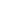 BORANG PENILAIAN LAPORAN KERJA PRAKTEKNama Mahasiswa		: .............................................................................................................NIM 				: .............................................................................................................Judul Laporan Kerja Praktek 	: .............................................................................................................  .............................................................................................................  .............................................................................................................Penilaian Kerja*Nilai diisi dalam skala 0-100 dengan catatan :Komentar dan saran : ........................................................................................................................................................................................................................................................................................................................................................................................................................................................................Bandung, ..................................Evaluator laporan(....................................................)Catatan untuk evaluator:Penilaian laporan adalah salah satu komponen dari penilaian matakuliah Kerja Praktek.Nilai akhir merupakan gabungan dari nilai pembimbing Kerja Praktek di Instansi (60%) dan nilai laporan evaluator (40%).Konversi nilai akhir (NA) adalah sebagai berikut: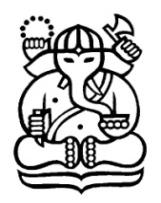 Kerja PraktekProgram Sarjana Rekayasa PertanianSekolah Ilmu dan Teknologi HayatiInstitut Teknologi BandungKP-4No.Aspek yang dinilaiNilai*1Perumusan nilai penting kegiatan yang dilakukan pada Kerja Praktek.................2Studi Pustaka dan metode kerja yang dilakukan..................3Sistematika dan bahasa..................4Kelengkapan laporan (laporan, gambar, tabel, daftar pustaka dan lampiran)..................Nilai rata – rata (NR)..................